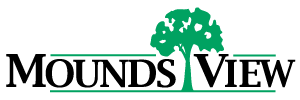 GIS SpecialistThe City of Mounds View has an opening for a skilled GIS expert. With limited supervision from the PW/PR Director, the GIS Specialist maintains technical and engineering work related to operation of geographic information system (GIS) Asset management, pavement management and right of way (ROW) management and applications. Performs field inspections, pavement ratings, and other technical field work.Minimum qualifications:Two year associates degree from an accredited community college or technical school in Geography & GIS with a GIS Professional Certificate or equivalent combination of education and experience in a related fieldTwo years’ experience using AutoCAD, ArcMap, and ArcGIS pro, or equivalent, drafting, map reading, computer entry, construction inspection, surveying, plan and permit reviewValid Minnesota driver’s license with good driving historyMust have practical knowledge of GIS hardware, software, server-based applications, and web-based applications, and how geographic information systems are designed, developed and maintainedDesired qualifications:Previous experience using asset management softwareExperience or knowledge of Esri ArcGIS Online suite of productsCurrently licensed or willing to attain FAA Part 107 Remote Pilot CertificateSalary range $31.02 - $38.77/hour DOQ. Plus, excellent benefits package, including: PERA retirement, Retirement Health Savings Plan, 15 vacation days, 13 holidays, 12 sick leave days, and more.To apply online, visit:https://www.moundsviewmn.org/i_want_to/apply_for/employment/city_of_mounds_view.phpOnce your application materials have been received, your materials will be reviewed and you will receive notification regarding status.This position is benefits eligible. PERA (pension) EE contribution 6.5% - City contributes 7.5 % and Retirement Health Savings begins on the first day of employment (EE contributes 1%).New hires are eligible for insurance coverages the first of the month following 30 days of employment.City contributes $1200/month towards Health, Dental, Life, and Voluntary Life. Plus, $200 per month towards HSA. Multiple additional benefits offered.  